Thank you for the opportunity to assist you in assessing your personal insurance needs. I am pleased to present to you the following personal insurance quote:Discounts: New Roof Discount, Auto Companion Discount, Advanced Quote Discount, Alarm Discount, Loyalty Discount, Claim Free DiscountEndorsements:Water Backup, Foundation Coverage, Accidental Water Damage, Extended Replacement, Jewelry, Windows/Glass Coverage, Contents Replacement Cost, Dwelling Replacement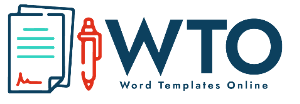 Prepared By:Prepared For:[Name][Name][Address][Date][Email] [Quote Number][Phone Number]Coverage A - Dwelling$100Coverage B - Other Structures$150Coverage C - Personal Property$300Coverage D - Loss of Use$350Coverage E - Personal Liability$400Coverage F - Medical Payments to Others$450Option 1Option 2Option 3All Perils Deductible3%2%1%Wind/Hail Deductible3%2%1%Named Storm Deductible3%2%1%Flood Insurance$0$0$0Premium$0$0$0Agency Fee$0$0$0Total$0$0$0